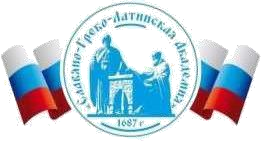 Автономная Некоммерческая Организация Высшего Образования«Славяно-Греко-Латинская Академия»РАБОЧАЯ ПРОГРАММА ДИСЦИПЛИНЫБ1.О.06 Проектная деятельность,модуль «Инклюзивная культура в проектах»Москва, 2022 г. ОП ВО разработана: Руководитель образовательной программы  -  И.о. декана, зав.кафедрой, канд. экон. наук, доцент Смирнова Ольга Олеговна, д-р экон. наук, профессор Парахина В.Н. СОГЛАСОВАНО: Гайденко 	Владимир 	Васильевич, 	генеральный 	директор, 	 	ООО «МЕДИАГРУППА» Протокол заседания Учебно-методической комиссии от «22» апреля 2022 г. протокол № 5 Цель и задачи освоения дисциплиныЦелью освоения дисциплины является формирование универсальных компетенций   (УК2, УК-3, УК-6, УК-9) будущего бакалавра по направлению подготовки 38.03.02 «Менеджмент». Основная цель курса  заключается в изучении обучающимися сущности и принципов проектной деятельности, формирование у обучающегося целостных представлений о теории и практике управления проектами. Задачами освоения дисциплины являются: получение необходимых знаний по сущности проекта и специфике управления им; изучение методов эффективного управления различными параметрами проектной деятельности; получение знаний по принципам построения и оптимизации проектных структур; приобретение практических навыков планирования, управления проектом, изучение особенностей управление командой проекта, изучение основ инклюзивной культуры; формирование базовых дефектологических знаний по инклюзивной культуре в сфере коммуникации и социально взаимодействия; развитие профессиональных навыков по использованию базовых дефектологических знаний инклюзивной культуры в проектной деятельности; приобретение навыков и умений в области инклюзивной культуры, позволяющих осуществлять проектирование с учетом организации доступной среды. Место дисциплины в структуре образовательной программыДисциплина «Проектная деятельность», модуль «Инклюзивная культура в проектах» относится к дисциплинам обязательной части Блока 1. Перечень планируемых результатов обучения по дисциплине, соотнесённых с планируемыми результатами освоения образовательной программыОбъем учебной дисциплины и формы контроля ** Дисциплина предусматривает применение электронного обучения, дистанционных образовательных технологий  Содержание дисциплины, структурированное по темам (разделам)с указанием количества часов и видов занятийФонд оценочных средств для проведения текущего контроля успеваемости и промежуточной аттестации обучающихся по дисциплинеФонд оценочных средств (ФОС) для проведения текущего контроля успеваемости и промежуточной аттестации обучающихся по базируется на перечне осваиваемых компетенций с указанием этапов их формирования в процессе освоения дисциплины. ФОС обеспечивает объективный контроль достижения запланированных результатов обучения. ФОС включает в себя:  описание показателей и критериев оценивания компетенций на различных этапах их формирования, описание шкал оценивания; методические материалы, определяющие процедуры оценивания знаний, умений, навыков и (или) опыта деятельности, характеризующих этапы формирования компетенций; типовые контрольные задания и иные материалы, необходимые для оценки знаний, умений и уровня овладения формируемыми компетенциями в процессе освоения дисциплины.  ФОС является приложением к данной программе дисциплины. Методические указания для обучающихся по освоению дисциплины Приступая к работе, каждый студент должен принимать во внимание следующие положения. Дисциплина построена по тематическому принципу, каждая тема представляет собой логически завершенный раздел. Практические занятия проводятся с целью закрепления усвоенной информации, приобретения навыков ее применения при решении практических задач в соответствующей предметной области. Самостоятельная работа студентов направлена на самостоятельное изучение дополнительного материала, подготовку к практическим занятиям, а также выполнения всех видов самостоятельной работы. Для успешного освоения дисциплины, необходимо выполнить все виды самостоятельной работы, используя рекомендуемые источники информации. Учебно-методическое и информационное обеспечение дисциплины  8.1. Перечень основной и дополнительной литературы, необходимой для освоения дисциплины  8.1.1. Перечень основной литературы:  Черняк, В.З. Управление инвестиционными проектами Электронный ресурс : учебное пособие / В.З. Черняк. - Управление инвестиционными проектами,2021-02-20. - Москва : ЮНИТИ-ДАНА, 2017. - 351 c. - Книга находится в базовой версии ЭБС IPRbooks. - ISBN 5-23800680-2, экземпляров неограничено. Белый, Е.М. Управление проектами Электронный ресурс : учебное пособие / И.Б. Романова / Е.М. Белый. - Саратов : Ай Пи Эр Медиа, 2018. - 79 c. - Книга находится в базовой версии ЭБС IPRbooks. - ISBN 978-5-4486-0061-6, экземпляров неограничено.  Инклюзивная культура и коммуникация: аудиоучебник / Н.М. Борозинец, О.В. Соловьева, А.А. Дарган, М.В. Колокольникова. - Ставрополь: СКФУ, 2022. – 1,88 GB.  Психология и этика делового общения: учебник / под ред. В.Н. Лавриненко. – 5-е изд., перераб. и доп. – М.: ЮНИТИ-ДАНА, 2008. – 416 с. 8.1.2. Перечень дополнительной литературы:  Беликова, И. П. Организационное проектирование и управление проектами [Текст] / И.П. Беликова. – Ставрополь : Ставропольский государственный аграрный университет, 2014. – 88 с., экземпляров неограничено. Черняк, В.З. Управление инвестиционными проектами [Электронный ресурс] : учебное пособие / В.З. Черняк. – Управление инвестиционными проектами,2021–02–20. – Москва : ЮНИТИ–ДАНА, 2017. – 351 c. – Книга находится в базовой версии ЭБС IPRbooks. – ISBN 5-23800680-2, экземпляров неограничено. Синенко, С. А. Управление проектами [Текст]: Учебно–практическое пособие / Синенко С. А. – Москва : Московский государственный строительный университет, Ай Пи Эр Медиа, ЭБС АСВ, 2015. – 181 с. – Книга находится в базовой версии ЭБС IPRbooks. – ISBN 9785-7264-1212-2, экземпляров неограничено. 4. Бут Т., Эйнскоу М. Показатели инклюзии. Практическое пособие / Под ред. М. Вогана; пер. с англ. И. Аникеев; науч. ред. Н. Борисова, общая ред. М. Перфильева. М.: РООИ «Перспектива», 2007. 124 с. Лазовская  Н. А. Универсальный дизайн открытых пространств, зданий и сооружений / Н. А. Лазовская. – Минск : Ковчег, 2016. – 144 с. Романов П. В., Ярская-Смирнова Е. Р. Политика инвалидности: Социальное гражданство инвалидов в современной России. – Саратов: Изд-во «Научная книга», 2006. – 260 с. 8.2. Перечень учебно-методического обеспечения самостоятельной работы обучающихся по дисциплине  Журавель В.Ф. Методические рекомендации по организации самостоятельной работы по дисциплине «Проектная деятельность» для студентов направления 38.03.02 Менеджмент. - 2023. [Электронная версия] Журавель В.Ф. Методические указания по выполнению практических занятий по дисциплине «Проектная деятельность» для студентов направления 38.03.02 «Менеджмент». -  2023. [Электронная версия] Соловьева О.В. Основы инклюзивной культуры и профессиональной этики в образовании лиц с ограниченными возможностями здоровья: учебное пособие (практи-кум). – Ставрополь: Изд-во СКФУ, 2018. – 148 с. 8.3. Перечень ресурсов информационно-телекоммуникационной сети «Интернет», необходимых для освоения дисциплины – http://ekonomika.snauka.ru (сайт федерального портала «Электронные книги по управлению персоналом)  – http://www.aup.ru/books/ электронная библиотека деловой литературы и документов. – Особое детство www.osoboedetstvo.ru.  Сайт для родителей детей с нарушениями развития и специалистов.  – Официальный сайт Института коррекционной педагогики РАО. Содержит информацию об истории института, его лабораториях и центрах, о приоритетных направлениях исследований. http://www.ikprao.ru – Официальный сайт РООИ «Перспектива», представивший специальный раздел «Универсальный дизайн», с подборкой тематических информационных материалов. https://perspektiva-inva.ru/chto-my-delaem/universaldesign/   – Педагогическая библиотека http://pedlib.ru   – Федеральные государственные образовательные стандарты https://fgos.ru/ – КРОК www.krok.org.ua  Сайт создан с целью: облегчить специалистам по воспитанию и обучению детей с особыми потребностями поиск  необходимой информации среди ресурсов сети Интернет; предоставить возможность обмена практическим опытом,  методическими достижениями. Перечень информационных технологий, используемых при осуществлении образовательного процесса по дисциплине, включая перечень программного обеспечения и информационных справочных системПри чтении лекций используется компьютерная техника, демонстрации презентационных мультимедийных материалов. На практических занятиях студенты представляют комплект практических работ, презентации, подготовленные ими в часы самостоятельной работы. Информационные справочные системы: Информационно-справочные и информационно-правовые системы, используемые при изучении дисциплины: http://www.consultant.ru – Официальный сайт Консультант плюс http://ecsocman.hse.ru – Федеральный образовательный портал «Экономика Социология Менеджмент http://www.gks.ru/wps/wcm/connect/rosstat_main/rosstat/ru/statistics/databases/ – Профессиональная база данных Росстата    http://www.garant.ru/ – Информационная справочная система ГАРАНТ.РУ http://www.biblioclub.ru университетская библиотека online http://www.biblioclub.ru университетская библиотека online http://www.iprbookshop.ru Электронно-библиотечная система IPRbooks Программное обеспечение: Microsoft Office Standard 2013. Базовый пакет программ Microsoft Office (Word, Excel, PowerPoint) Операционная система: Microsoft Windows 8 Описание материально-технической базы, необходимой для осуществления образовательного процесса по дисциплинеОсобенности освоения дисциплины лицами с ограниченными возможностями          здоровьяОбучающимся с ограниченными возможностями здоровья предоставляются специальные учебники, учебные пособия и дидактические материалы, специальные технические средства обучения коллективного и индивидуального пользования, услуги ассистента (помощника), оказывающего обучающимся необходимую техническую помощь, а также услуги сурдопереводчиков и тифлосурдопереводчиков. Освоение дисциплины обучающимися с ограниченными возможностями здоровья может быть организовано совместно с другими обучающимися, а также в отдельных группах. Освоение дисциплины обучающимися с ограниченными возможностями здоровья осуществляется с учетом особенностей психофизического развития, индивидуальных возможностей и состояния здоровья. В целях доступности получения высшего образования по образовательной программе лицами с ограниченными возможностями здоровья при освоении дисциплины обеспечивается: 1) для лиц с ограниченными возможностями здоровья по зрению: присутствие ассистента, оказывающий студенту необходимую техническую помощь с учетом индивидуальных особенностей (помогает занять рабочее место, передвигаться, прочитать и оформить задание, в том числе, записывая под диктовку), письменные задания, а также инструкции о порядке их выполнения оформляются увеличенным шрифтом, специальные учебники, учебные пособия и дидактические материалы (имеющие крупный шрифт или аудиофайлы), индивидуальное равномерное освещение не менее 300 люкс, при необходимости студенту для выполнения задания предоставляется увеличивающее устройство; 2) для лиц с ограниченными возможностями здоровья по слуху: присутствие ассистента, оказывающий студенту необходимую техническую помощь с учетом индивидуальных особенностей (помогает занять рабочее место, передвигаться, прочитать и оформить задание, в том числе, записывая под диктовку), обеспечивается наличие звукоусиливающей аппаратуры коллективного пользования, при необходимости обучающемуся предоставляется звукоусиливающая аппаратура индивидуального пользования; обеспечивается надлежащими звуковыми средствами воспроизведения информации; 3) для лиц с ограниченными возможностями здоровья, имеющих нарушения опорнодвигательного аппарата (в том числе с тяжелыми нарушениями двигательных функций верхних конечностей или отсутствием верхних конечностей): письменные задания выполняются на компьютере со специализированным программным обеспечением или надиктовываются ассистенту; по желанию студента задания могут выполняться в устной форме. Особенности реализации дисциплины с применением дистанционных образовательных технологий и электронного обученияСогласно части 1 статьи 16 Федерального закона от 29 декабря 2012 г. № 273-ФЗ «Об образовании в Российской Федерации» под электронным обучением понимается организация образовательной деятельности с применением содержащейся в базах данных и используемой при реализации образовательных программ информации и обеспечивающих ее обработку информационных технологий, технических средств, а также информационно-телекоммуникационных сетей, обеспечивающих передачу по линиям связи указанной информации, взаимодействие обучающихся и педагогических работников. Под дистанционными образовательными технологиями понимаются образовательные технологии, реализуемые в основном с применением информационно-телекоммуникационных сетей при опосредованном (на расстоянии) взаимодействии обучающихся и педагогических работников. Реализация дисциплины может быть осуществлена с применением дистанционных образовательных технологий и электронного обучения полностью или частично. Компоненты УМК дисциплины (рабочая программа дисциплины, оценочные и методические материалы, формы аттестации), реализуемой с применением дистанционных образовательных технологий и электронного обучения, содержат указание на их использование.  При организации образовательной деятельности с применением дистанционных образовательных технологий и электронного обучения могут предусматриваться асинхронный и синхронный способы осуществления взаимодействия участников образовательных отношений посредством информационно-телекоммуникационной сети «Интернет». При применении дистанционных образовательных технологий и электронного обучения в расписании по дисциплине указываются: способы осуществления взаимодействия участников образовательных отношений посредством информационно-телекоммуникационной сети «Интернет» (ВКС-видеоконференцсвязь, ЭТ – электронное тестирование); ссылки на электронную информационно-образовательную среду, на образовательные платформы и ресурсы иных организаций, к которым предоставляется открытый доступ через информационно-телекоммуникационную сеть «Интернет»; для синхронного обучения - время проведения онлайн-занятий и преподаватели; для асинхронного обучения - авторы онлайн-курсов.  При организации промежуточной аттестации с применением дистанционных образовательных технологий и электронного обучения используются Методические рекомендации по применению технических средств, обеспечивающих объективность результатов при проведении промежуточной и государственной итоговой аттестации по образовательным программам высшего образования - программам бакалавриата, программам специалитета и программам магистратуры с применением дистанционных образовательных технологий (Письмо Минобрнаки России от 07.12.2020 г. № МН-19/1573-АН "О направлении методических рекомендаций"). Реализация дисциплины с применением электронного обучения и дистанционных образовательных технологий осуществляется с использованием электронной информационно-образовательной среды У, к которой обеспечен доступ обучающихся через информационно-телекоммуникационную сеть «Интернет», или с использованием ресурсов иных организаций, в том числе платформ, предоставляющих сервисы для проведения видеоконференций, онлайн-встреч и дистанционного обучения (Bigbluebutton, Microsoft Teams, а также с использованием возможностей социальных сетей для осуществления коммуникации обучающихся и преподавателей. Учебно-методическое обеспечение дисциплины, реализуемой с применением электронного обучения и дистанционных образовательных технологий, включает представленные в электронном виде рабочую программу, учебно-методические пособия или курс лекций, методические указания к выполнению различных видов учебной деятельности обучающихся, предусмотренных дисциплиной, и прочие учебно-методические материалы, размещенные в информационно-образовательной среде. СОГЛАСОВАНОДиректор Института _______________________,кандидат философских наук_______________________Одобрено:Решением Ученого Советаот «22» апреля 2022 г.протокол № 5УТВЕРЖДАЮРектор АНО ВО «СГЛА»_______________ Храмешин С.Н.Направление подготовки38.03.02 МенеджментНаправленность (профиль)Управление бизнесомКафедрамеждународных отношений и социально-экономических наукФорма обученияГод начала обученияОчная2022Реализуется в семестре1, 2Код,формулировка компетенцииКод,формулировка индикатораПланируемые результаты обучения по дисциплине, характеризующие этапы формирования компетенций,индикаторовУК-2.Способен определять круг задач в рамках поставленной цели и выбирать оптимальные способы их решения, исходя из действующих правовых норм, имеющихся ресурсов и ограниченийИД-1 УК-2 формулирует цель проекта, определяет совокупность взаимосвязанных задач, обеспечивающих ее достижение и ожидаемые результаты решения задач; ИД-2 УК-2 разрабатывает план действий для решения задач проекта, выбирая оптимальный способ их решения, исходя из действующих правовых норм и имеющихся ресурсов и ограничений;  Применяя знания, принципы проектного подхода к решению профессиональных задач, формулирует цель проекта, определяет совокупность взаимосвязанных задач, обеспечивающих ее достижение и ожидаемые результаты. Исходя из действующих правовых норм, имеющихся ресурсов и ограничений обеспечивает выполнение проекта в соответствии с установленными целями, сроками и затратами, в том числе с использованием цифровых инструментов. УК-3.Способен осуществлять социальное взаимодействие и реализовывать свою роль в командеИД-1 УК-3 участвует в межличностном и групповом взаимодействии, используя инклюзивный подход, эффективную коммуникацию, методы командообразования и командного взаимодействия при совместной работе в рамках поставленной задачиУчаствует в межличностном и групповом взаимодействии, используя инклюзивный подход, эффективную коммуникацию, методы командообразования и командного взаимодействия при совместной работе в рамках поставленной задачи, применяя знания и навыки в области инклюзивной культуры в проектной деятельностиУК-6Способен управлять своим временем, выстраивать и реализовывать траекторию саморазвития на основе принципов образования в течение всей жизниИД-1 УК-6 устанавливает личные и профессиональные цели в соответствии с уровнем своих ресурсов и приоритетов действий, для успешного развития в избранной сфере профессиональной деятельности Исходя из принципов самоорганизации и саморазвития устанавливает личные и профессиональные цели в соответствии с уровнем своих ресурсов и приоритетов действий, для успешного развития в избранной сфере профессиональной деятельности. УК-9Способен использовать базовые дефектологические знания в социальной и профессиональной сферахИД-1 УК-9. Оперирует понятиями инклюзивной компетентности, ее компонентами и структурой; понимает особенности применения базовых дефектологических знаний в социальной и профессиональной сферах. Оперирует понятиями инклюзивной компетентности, ее компонентами и структурой; понимает особенности применения базовых дефектологических знаний в социальной и профессиональной сферах. УК-9Способен использовать базовые дефектологические знания в социальной и профессиональной сферахИД-2 УК-9 Применяет базовые дефектологические знания в социальной и профессиональной сферах при взаимодействии с лицами с ограниченными возможностями здоровья и инвалидами. Применяет базовые дефектологические знания в социальной и профессиональной сферах при взаимодействии с лицами с ограниченными возможностями здоровья и инвалидами, опираясь на  знания в области инклюзивной культуры в проектной деятельности Объем занятий: 3 з.е. 81 астр. ч.ОФО,в астр. часахКонтактная работа 37.5 Лекции/из них практическая подготовка - Практический занятий/ из них практическая подготовка 37.5/- Лабораторных работ/ из них практическая подготовка - Самостоятельная работа 43.5 Формы контроля Зачет  №Раздел (тема) дисциплины и краткое содержаниеРаздел (тема) дисциплины и краткое содержаниеФормируемые компетенции, индикаторыОчная формаОчная формаОчная формаОчная форма№Раздел (тема) дисциплины и краткое содержаниеРаздел (тема) дисциплины и краткое содержаниеФормируемые компетенции, индикаторыКонтактная работа обучающихся с преподавателем/из них в форме практической подготовки,часовКонтактная работа обучающихся с преподавателем/из них в форме практической подготовки,часовКонтактная работа обучающихся с преподавателем/из них в форме практической подготовки,часовКонтактная работа обучающихся с преподавателем/из них в форме практической подготовки,часов№Раздел (тема) дисциплины и краткое содержаниеРаздел (тема) дисциплины и краткое содержаниеФормируемые компетенции, индикаторыЛекцииПрактическиезанятияЛабораторныеработыСамостоятельная работа,часовСамостоятельная работа,часов1 семестр1 семестр1 семестр1 семестр1 Социальное взаимодействие и коммуникация с людьми с инвалидностью Инклюзивная культура как основа социального взаимодействия с людьми с инвалидностью в современном обществе.  Психолого-педагогические характеристики людей с разными видами инвалидности (зрение, слух, нарушение работы опорно-двигательного аппарата, соматическими заболеваниями).  Особенности коммуникативной деятельности людей с разными видами ограничений по здоровью (слух, зрение, НОДА, соматические заболевания).  Специфика общения в инклюзивной среде.   Этика и этикет во взаимодействии с людьми с инвалидностью Социальное взаимодействие и коммуникация с людьми с инвалидностью Инклюзивная культура как основа социального взаимодействия с людьми с инвалидностью в современном обществе.  Психолого-педагогические характеристики людей с разными видами инвалидности (зрение, слух, нарушение работы опорно-двигательного аппарата, соматическими заболеваниями).  Особенности коммуникативной деятельности людей с разными видами ограничений по здоровью (слух, зрение, НОДА, соматические заболевания).  Специфика общения в инклюзивной среде.   Этика и этикет во взаимодействии с людьми с инвалидностью ИД-1 УК-3 ИД-1 УК-9 ИД-2 УК-9 - 1.50 - - - 2 Проектирование и экология доступной среды Нормативно-правовые основы организации доступной среды в РФ.  Проблемы организации доступной среды с учетом особенностей людей с инвалидностью.  Доступная среда и универсальный дизайн продуктов, объектов и сред.  Принципы универсального дизайна в проектировании Проектирование и экология доступной среды Нормативно-правовые основы организации доступной среды в РФ.  Проблемы организации доступной среды с учетом особенностей людей с инвалидностью.  Доступная среда и универсальный дизайн продуктов, объектов и сред.  Принципы универсального дизайна в проектировании ИД-1 УК-3 ИД-1 УК-9 ИД-2 УК-9 - 1.50 - - - 3 Проект как объект управления  1.Понятие и сущность проекта.  2.Признаки и свойства проекта. 3.Ограниченность ресурсов.  4.Неповторимость и уникальность. Проект как объект управления  1.Понятие и сущность проекта.  2.Признаки и свойства проекта. 3.Ограниченность ресурсов.  4.Неповторимость и уникальность. ИД-1 УК-2 ИД-2 УК-2 ИД-1 УК-3 ИД-1 УК-6 - 1.50 - 2.0 2.0 4 Классификация типов проектов 1.Разновидности, классификация и особенности проектов.  2.Классификация проектов по: основным сферам деятельности; составу и структуре; масштабу; длительности; степени сложности. Классификация типов проектов 1.Разновидности, классификация и особенности проектов.  2.Классификация проектов по: основным сферам деятельности; составу и структуре; масштабу; длительности; степени сложности. ИД-1 УК-2 ИД-2 УК-2 ИД-1 УК-3 ИД-1 УК-6 - 1.50 - 2.0 2.0 5 Свод норм и правил по управлению проектами (PMBOK) 1.Основные стандарты управления проектами. 2.Основные действующие лица проекта. 3.Общие стандарты управления проектами. 4.Стандарты управления проектами разработки программного обеспечения. 5.Процессы управления проектами, связанные со стадиями жизненного цикла проекта. 6.Общая система управления проектами.Свод норм и правил по управлению проектами (PMBOK) 1.Основные стандарты управления проектами. 2.Основные действующие лица проекта. 3.Общие стандарты управления проектами. 4.Стандарты управления проектами разработки программного обеспечения. 5.Процессы управления проектами, связанные со стадиями жизненного цикла проекта. 6.Общая система управления проектами.ИД-1 УК-2 ИД-2 УК-2 ИД-1 УК-3 ИД-1 УК-6 - 1.50 - 2.0 2.0 6 Жизненный цикл проекта (ЖЦП) 1.Процессы управления проектами.  2.Жизненный цикл проекта.  3.Прединвестиционная стадия проекта.  4.Планирование.  5.Выполнение и контроль.  6.Процессы анализа.  7.Завершение проекта. Жизненный цикл проекта (ЖЦП) 1.Процессы управления проектами.  2.Жизненный цикл проекта.  3.Прединвестиционная стадия проекта.  4.Планирование.  5.Выполнение и контроль.  6.Процессы анализа.  7.Завершение проекта. ИД-1 УК-2 ИД-2 УК-2 ИД-1 УК-3 ИД-1 УК-6 - 1.50 - 2.0 2.0 7 Управление интеграцией проекта. 1.Процессы управления проектами, связанные с областями знаний проектного менеджмента. 2.Использование системного подхода. 3.Формирование функциональной структуры управления проектом. 4.Системная модель управления интеграцией проекта. Управление интеграцией проекта. 1.Процессы управления проектами, связанные с областями знаний проектного менеджмента. 2.Использование системного подхода. 3.Формирование функциональной структуры управления проектом. 4.Системная модель управления интеграцией проекта. ИД-1 УК-2 ИД-2 УК-2 ИД-1 УК-3 ИД-1 УК-6 - 1.50 - 2.0 2.0 8 Инициация проекта: концепция составления бизнес-модели 1.Выявление необходимости проекта.  2.Составление проектной заявки.  3.Определение потребности в ТЭО.  4.Подача проектной заявки на рассмотрение.  5.Поиск партнеров. Инициация проекта: концепция составления бизнес-модели 1.Выявление необходимости проекта.  2.Составление проектной заявки.  3.Определение потребности в ТЭО.  4.Подача проектной заявки на рассмотрение.  5.Поиск партнеров. ИД-1 УК-2 ИД-2 УК-2 ИД-1 УК-3 ИД-1 УК-6 - 1.50 - 1.5 1.5 9 Прединвестиционный анализ проекта. 1.Разработка концепции проекта.  2.Исследование инвестиционных возможностей.  3.Предварительный анализ осуществимости проекта  4.Бизнес-план и его структура.  5.Определение последовательности работ. Прединвестиционный анализ проекта. 1.Разработка концепции проекта.  2.Исследование инвестиционных возможностей.  3.Предварительный анализ осуществимости проекта  4.Бизнес-план и его структура.  5.Определение последовательности работ. ИД-1 УК-2 ИД-2 УК-2 ИД-1 УК-3 ИД-1 УК-6 - 1.50 - 2 2 Итого за 1 семестрИтого за 1 семестр-13.5-13.513.52 семестр2 семестр2 семестр2 семестр2 семестр2 семестр2 семестр2 семестр2 семестр10 Планирование проекта: структурное распределение работ проекта. 1.Структурная декомпозиция работ проекта  2.Планирование содержания – разработка документа «Описание содержания проекта», включающего в себя основные структурные характеристики проекта, его цели и задачи, промежуточные результаты, требования, ограничения и допущения. 3.Определение структуры работ (структурная декомпозиция работ) предполагает выявление и определение структуры работ, необходимых для реализации проекта в целом и его отдельных стадий.Планирование проекта: структурное распределение работ проекта. 1.Структурная декомпозиция работ проекта  2.Планирование содержания – разработка документа «Описание содержания проекта», включающего в себя основные структурные характеристики проекта, его цели и задачи, промежуточные результаты, требования, ограничения и допущения. 3.Определение структуры работ (структурная декомпозиция работ) предполагает выявление и определение структуры работ, необходимых для реализации проекта в целом и его отдельных стадий.ИД-1 УК-2 ИД-2 УК-2 ИД-1 УК-3 ИД-1 УК-6 ИД-1 УК-9 ИД-2 УК-9 - 1.50 - 2 2 11 11 Разработка календарного плана. 1.Построение календарного плана проекта 2.Определение последовательности работ. 3.Определение продолжительности работ. 4.Разработка календарных планов (календарное планирование). ИД-1 УК-2 ИД-2 УК-2 ИД-1 УК-3 ИД-1 УК-6 ИД-1 УК-9 ИД-2 УК-9 - 1.50 - 2 2 12 12 Сетевое планирование и управление проектом. 1.Расчленить проект на ряд отдельных работ и составить логическую схему (сетевой граф). 2.Оценить продолжительность выполнения каждой работы и выделить работы, которые определяют завершение проекта в целом.  3.Выявить потребность каждой работы в ресурсах и пересмотреть план с учетом обеспечения ресурсами. 4.Методы сетевого планирования. ИД-1 УК-2 ИД-2 УК-2 ИД-1 УК-3 ИД-1 УК-6 ИД-1 УК-9 ИД-2 УК-9 - 1.50 - 1.5 1.5 13 13 Управление ресурсами проекта. 1.Разработка концепции MRP (Materials Resource Planning - планирование материальных ресурсов) 2.Формирование концепции ERP (Enterprise Resource Planning - планирование ресурсов предприятия) 3.Система управления предприятиями - CSRP (Customer Synchronized Resource Planning) ИД-1 УК-2 ИД-2 УК-2 ИД-1 УК-3 ИД-1 УК-6 ИД-1 УК-9 ИД-2 УК-9 - 1.50 - 1.5 1.5 14 14 Оптимизация затрат проекта: формирование базового проекта 1.Прямые затраты по каждой работе из WBS (хотелось бы напомнить о важности учета всех работ проекта, в противном случае «забытые» работы придется финансировать из своего кармана или не делать их совсем); 2.Накладные затраты на весь проект (в ряде случаев это офисные расходы, отчисления администрации материнской компании, поддерживающие услуги – охрана, транспорт, маркетинговые затраты но всему проекту, представительские и консультационные распределенные расходы но проекту, запланированные налоги и отчисления и т. д.); 3.Затраты на стимулирование персонала (та небольшая часть дополнительного финансирования, которая находится в ведении руководителя и членов команды во время проекта и не входит в фонд оплаты труда, относящийся к прямым затратам); 4.Резерв на управление «известными рисками» (расходы на возможные штрафы, страхование контрактов, надбавки подрядчикам за фиксированные цены контрактов, расходы на превентивные меры – охрана, обучение, формирование альтернативных источников сырья и т. п. Подробнее это будет рассмотрено в главе 8); 5.Резерв на управление «неизвестными рисками» (так называемые случайные, или форсмажорные, затраты, составляющие обычно от 1 до 10% от бюджета проекта)ИД-1 УК-2 ИД-2 УК-2 ИД-1 УК-3 ИД-1 УК-6 ИД-1 УК-9 ИД-2 УК-9 - 1.50 - 2 2 15 15 Реализация проекта: основные процессы обеспечения качества проекта. 1.Современная концепция управления качеством.  2.Организация управления качеством.  3.Система менеджмента качества. 4.Сертификация продукции проекта.  ИД-1 УК-2 ИД-2 УК-2 ИД-1 УК-3 ИД-1 УК-6 ИД-1 УК-9 ИД-2 УК-9 - 1.50 - 2 2 16 16 Контроль и мониторинг проекта. 1.Принципы управления стоимостью проекта.  2.Оценка стоимости проекта.  3.Формирование сметы.  4.Бюджет проекта.  5.Планирование бюджета проекта.  6.Методы контроля стоимости проекта.  7.Отчетность по затратам.  8.Мониторинг работ по проекту.  9.Анализ результатов по проекту. ИД-1 УК-2 ИД-2 УК-2 ИД-1 УК-3 ИД-1 УК-6 ИД-1 УК-9 ИД-2 УК-9 - 1.50 - 2 2 17 17 Управление проблемами и изменениями проекта. 1.Понятие и принципы управления проблемами.  2.Матрица приоритетов решения проблем. 3.Принципы и стратегии управления изменениями. ИД-1 УК-2 ИД-2 УК-2 ИД-1 УК-3 ИД-1 УК-6 ИД-1 УК-9 ИД-2 УК-9 - 1.50 - 2 2 18 18 Управление рисками проекта. 1.Выявление факторов риска; 2.Анализ и количественная оценка рисков; 3.Построение управляющих моделей (дерева рисков и дерева решений); 4.Планирование мероприятий, направленных на предотвращение или снижение негативного воздействия выявленных рисков. ИД-1 УК-2 ИД-2 УК-2 ИД-1 УК-3 ИД-1 УК-6 ИД-1 УК-9 ИД-2 УК-9 - 1.50 - 2 2 19 19 Управление стоимостью проекта. 1.Оценка стоимости проекта; 2.Бюджетирование проекта, т. е. установление целевых показателей затрат на реализацию проекта; 3.Контроль стоимости (затрат) проекта, постоянной оценки фактических затрат, сравнения с ранее запланированными в бюджете и выработки мероприятий корректирующего и предупреждающего характера.ИД-1 УК-2 ИД-2 УК-2 ИД-1 УК-3 ИД-1 УК-6 ИД-1 УК-9 ИД-2 УК-9 - 1.50 - 2 2 20 20 Управление командой проекта. 1.Содержание понятия команда проекта; 2.Особенности формирования международных команд; 3.Команда управления проекта; 4.Содержание понятия управление командой проекта. ИД-1 УК-2 ИД-2 УК-2 ИД-1 УК-3 ИД-1 УК-6 ИД-1 УК-9 ИД-2 УК-9 - 1.50 - 2 2 21 21 Проектный анализ. 1.Оценка эффективности проекта.  2.Экономическое содержание, понятие и виды эффективности проектов.  3.Анализ эффективности реализации проекта. ИД-1 УК-2 ИД-2 УК-2 ИД-1 УК-3 ИД-1 УК-6 ИД-1 УК-9 ИД-2 УК-9 - 1.50 - 2 2 22 22 Основные показатели оценки эффективности проектов. 1.Оценка промежуточных и конечных результатов проекта.  2.Определение эффективности достижения целей проекта. ИД-1 УК-2 ИД-2 УК-2 ИД-1 УК-3 ИД-1 УК-6 ИД-1 УК-9 ИД-2 УК-9 - 1.50 - 2 2 23 23 Оценка эффективности проекта. 1.Анализ эффективности реализации проекта. 2.Экономическое содержание, понятие и виды эффективности проектов. ИД-1 УК-2 ИД-2 УК-2 ИД-1 УК-3 ИД-1 УК-6 ИД-1 УК-9 ИД-2 УК-9 - 1.50 - 2 2 24 24 Оценка эффективности формирования оптимального портфеля коммерческих проектов. 1.Эффективность и надежность системы управления проектом. 2.Заключительная оценка и анализ эффективности реализации проекта. ИД-1 УК-2 ИД-2 УК-2 ИД-1 УК-3 ИД-1 УК-6 ИД-1 УК-9 ИД-2 УК-9 - 1.50 - 1.5 1.5 25 25 Управление завершением проекта. 1.Этапы закрытия проекта.  2.Подведение итогов и получение данных о результатах.  3.Послепроектное обслуживание.  4.Анализ эффективности реализации проекта.  5.Оценка промежуточных и конечных результатов проекта.  6.Определение эффективности достижения целей проекта ИД-1 УК-2 ИД-2 УК-2 ИД-1 УК-3 ИД-1 УК-6 ИД-1 УК-9 ИД-2 УК-9 - 1.50 - 1.5 1.5 Итого за 2 семестр - 24.00 - 30.00 30.00 ИТОГО - 37.50 - 43.5 43.5 Практические занятия Учебная аудитория для проведения учебных занятий, оснащенная мультимедийным оборудованием и техническими средствами обучения. Самостоятельная работа Помещение для самостоятельной работы обучающихся, оснащенное компьютерной техникой с возможностью подключения к сети Интернет и возможностью доступа к электронной информационно-образовательной среде. 